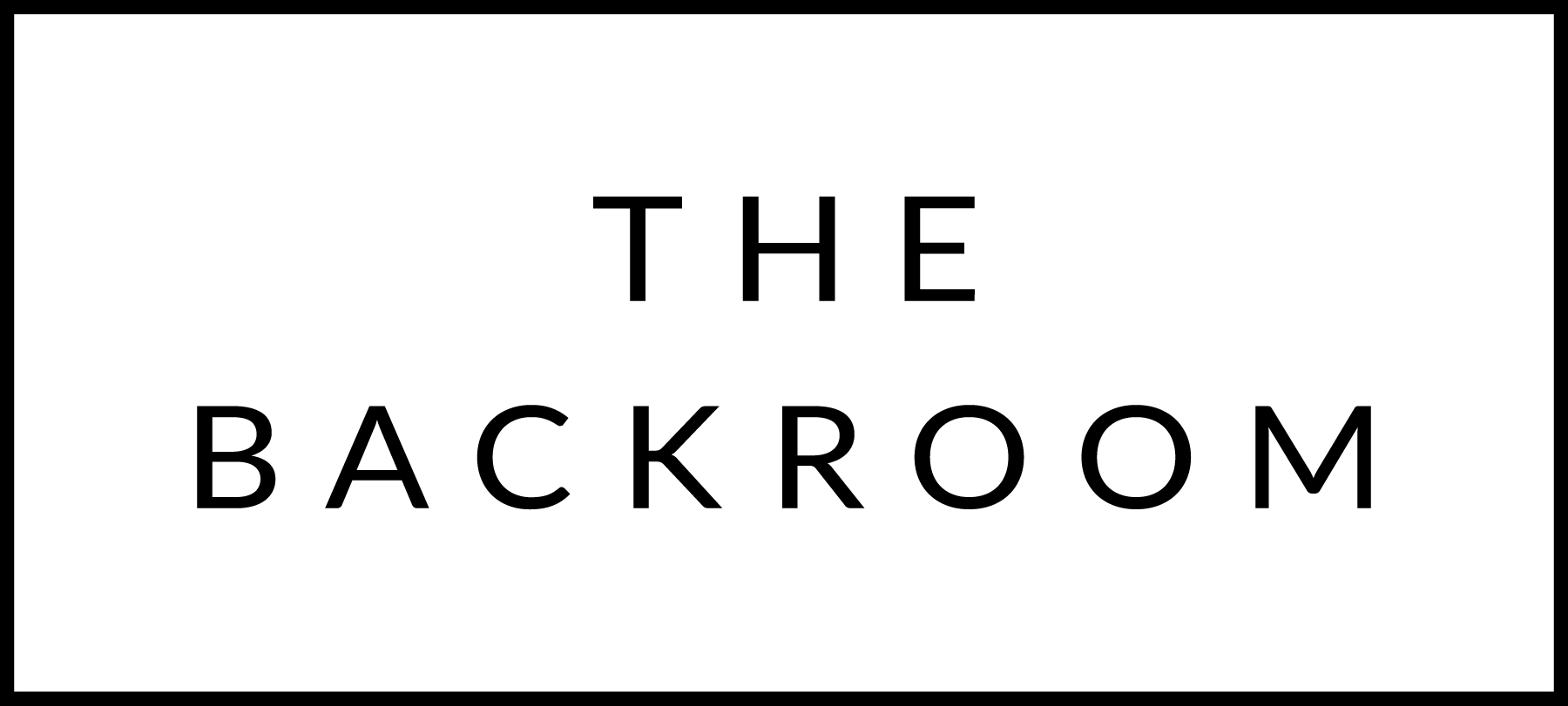 December 4th & 5th, 2015COCKTAIL HOUR SNACKSBayley Hazen Blue, Pear & Prosciutto ToastProsciutto Wrapped SweetbreadsRicotta & Pomegranate ToastBlack Truffle CroquettesTO STARTFarro Penne RigateCabbage, Crème Fraiche & BaconTHE MAIN EVENTBoyden Farms RibeyeRoasted Roots & SabaFOR THE TABLE
Butternut Squash Rigatoncini & CheeseDESSERTChocolate-Hazlenut CakeBanana-Yogurt Ice Cream